INVESTIGATING OHM’S LAW IN A SERIES CIRCUITSkills: AI & ORRAIM: To calculate resistance in a series circuit.APPARATUS and MATERIALS:DIAGRAM: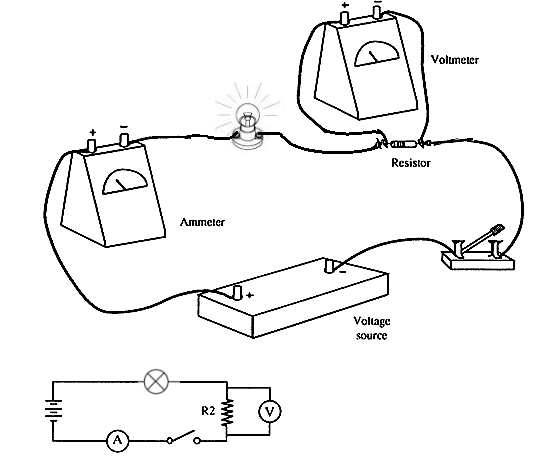 Diagram showing how to set up the ammeter and voltmeter across the resistor. INSTRUCTIONS:Set up a series circuit using the bulb, cell and ammeter.Place a resistor in series between the bulb and the ammeter.Add the voltmeter parallel to the resistor.Record the readings on the ammeter and the voltmeter when the switch is closed or the circuit is complete.Change the resistor and again record the current on the ammeter and the voltage.Calculate the resistance for each resistor using the formula V= I x R and solving for R.Rewrite your method into past tense in the space below or on a separate page.METHOD:______________________________________________________________________________________________________________________________________________________________________________________________________________________________________________________________________________________________________________________________________________________________________________________________________________________________________________________________________________________________________________________________________________________________________________________________________________________________________________________________________________________________________________________________________________________________________________________________________________________________________________________________________________________________________________________________________________________________________________________________________________________________________________________________________________________________________________________________________________________________________________________________________________________________________________________________________________________________________________________________________________________________________________________________________________________________________________________________________________________________________________________________________________________________________________________________________________________RESULTS: Draw a table in the space provided to collect your results.Table showing______________________________________________________________.Calculations: _____________________________________________________________________________________________________________________________________________________________________________________________________________________________________________________________________________________________Draw and label how the circuit was set up in the experiment using a circuit diagram and symbols.TITLE: _______________________________________________________________________DISCUSSION: Write your responses in full sentences on a separate page – use paragraphs.What is amps? And what instrument measures it?What is voltage? And what instrument measures it?How is the ammeter and voltmeter supposed to be connected in relation to a resistor in a circuit.What is resistance?What relationship did you observe between current and voltage as the resistor changed/ increased?State Ohm’s law as it relates to resistance. – The current flowing through a metal is ___________________ to the potential difference (voltage) across it.CONCLUSION:  State what you found out in this experiment?The larger a resistor causes an …._______________________________________________________________________MARKSCHEMES – ANALYSIS AND INTERPRETATION (AI)Criteria (AI)MarksExplaining amps and ammeter2Explaining volts and voltmeter2Stating the relationship based on results shown2Explaining Ohm’s law.2Conclusion2TOTAL10ORR CRITERIAORR CRITERIAMarkObservations(accurate)Significant changes noted - bulbFigures correct – V & ACircuit Diagram3RecordingTablesTitle – above, in capitals - 1Column & row headings (with units) - 1Enclosed and neat -13ReportingFormat - all sections present – 1All apparatus  correctAcceptable language and expression – grammar – 1 and spelling – 14